					Population Estimates Program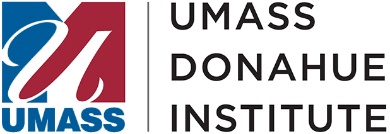 					Economic and Public Policy Research					October 5, 2023Summary Brief: U.S. Census Bureau’s Census 2020 Detailed Demographic and Housing Characteristics-A File (DDHC-A) for Massachusetts PopulationsAsianAccording to the 2020 Census, 7.2% of the Massachusetts population reported their race as Asian Alone, Not Hispanic or Latino, compared to 5.3% in Census 2010. Within the Massachusetts Asian Alone population, the top 10 detailed race groups include: Places with the greatest populations of Asian Alone, Not Hispanic or Latino in Massachusetts include:The top 5 detailed race groups by share from the top 3 places with the highest population of Asian Alone, Not Hispanic or Latino are:Black or African AmericanAccording to the 2020 Census, 6.5% of the Massachusetts population reported their race as Black or African American Alone, not Hispanic or Latino, compared to 6.0% in Census 2010. Within the Massachusetts Black or African American Alone, Not Hispanic or Latino population, the top 10 detailed race groups include: Places with the greatest populations of Black or African American Alone, Not Hispanic or Latino in Massachusetts include:The top 5 detailed race groups by share from the top 3 places with the highest population of Black or African American Alone, Not Hispanic or Latino are:WhiteAccording to the 2020 Census, 67.6% of the Massachusetts population reported their race as White Alone, not Hispanic or Latino, compared to 76.1% in Census 2010. Within the Massachusetts White Alone, Not Hispanic or Latino population, the top 10 detailed race groups include: Places with the greatest populations of White Alone, Not Hispanic or Latino in Massachusetts include:The top 5 detailed race groups by share from the top 3 places with the highest population of White Alone, Not Hispanic or Latino are:Hispanic or LatinoAccording to the 2020 Census, 12.6% of the Massachusetts population reported their ethnicity as Hispanic or Latino of Any Race, compared to 9.6% in Census 2010.Within the Massachusetts Hispanic or Latino of Any Race population, the top 10 detailed origin groups include: Places with the greatest populations of Hispanic or Latino of Any Race in Massachusetts include:The top 5 detailed origin groups by share from the top 3 places with the highest population of Hispanic or Latino of Any Race are:Native Hawaiian and Other Pacific IslanderAccording to the 2020 Census, 0.02% of the Massachusetts population reported their race as Native Hawaiian and Other Pacific Islander Alone, not Hispanic or Latino, compared to 0.02% in Census 2010.Within the Massachusetts Native Hawaiian and Other Pacific Islander Alone, Not Hispanic or Latino population, the top 10 detailed race groups include: Places with the greatest populations of Native Hawaiian and Other Pacific Islander Alone, Not Hispanic or Latino in Massachusetts include:American Indian and Alaska NativeAccording to the 2020 Census, 0.13% of the Massachusetts population reported their race as American Indian and Alaska Native Alone, not Hispanic or Latino, compared to 0.16% in Census 2010. Within the Massachusetts American Indian and Alaska Native Alone population, the top 10 detailed race groups include: Places with the greatest populations of American Indian and Alaska Native Alone, Not Hispanic or Latino in Massachusetts include:Data Sources: Census 2010 population by major race and origin group from: Census 2010 Summary File 1, U.S. Census Bureau. June 16, 2011.Census 2020 Total Population by Geography and Population by Major Race Group from: Decennial Census, DEC Redistricting Data (PL 94-171), U.S. Census Bureau. August 12, 2021 and 2020 Census Demographic Profile, U.S. Census Bureau. May 25, 2023.Census 2020 Population by Detailed Race and Origin from: 2020 Census Detailed Demographic and Housing Characteristics File A (Detailed DHC-A). U.S. Census Bureau. September 21, 2023., Detailed Race GroupPopulationPercent of Asian Alone, Not Hispanic or Latino Population Percent of Total State Population Chinese, except Taiwanese alone165,42532.8%2.4%Asian Indian alone125,53424.9%1.8%Vietnamese alone54,73910.8%0.8%Cambodian alone30,0426.0%0.4%Korean alone26,4645.2%0.4%Filipino alone16,1093.2%0.2%Pakistani alone10,8662.2%0.2%Japanese alone9,8001.9%0.1%Nepalese alone8,5941.7%0.1%Taiwanese alone7,0071.4%0.1%PlaceAsian Alone, Not Hispanic or Latino Population Percent of Total MA Asian Alone, Not Hispanic or Latino Population Percent of Place's Total PopulationBoston city75,58815.0%11.2%Quincy city31,1966.2%30.7%Lowell city25,5485.1%22.1%Cambridge city22,6284.5%19.1%Malden city17,1203.4%25.8%Newton city14,6812.9%16.5%Worcester city14,5622.9%7.1%Brookline CDP12,0912.4%19.1%Lexington CDP11,4042.3%33.1%Somerville city8,5671.7%10.6%BostonBostonDetailed Race GroupPercent of Place's Asian Alone, Not Hispanic or Latino Population Chinese, except Taiwanese alone42.5%Asian Indian alone17.3%Vietnamese alone16.9%Korean alone5.9%Other Asian alone4.0%QuincyQuincyDetailed Race GroupPercent of Place's Asian Alone, Not Hispanic or Latino Population Chinese, except Taiwanese alone63.5%Vietnamese alone12.6%Asian Indian alone11.9%Filipino alone2.4%Other Asian alone, not specified1.9%LowellLowellDetailed Race GroupPercent of Place's Asian Alone, Not Hispanic or Latino Population Cambodian alone62.2%Asian Indian alone9.7%Vietnamese alone7.8%Laotian alone5.9%Other Asian alone3.3%Detailed Race GroupPopulationPercent of Black or African American Alone, Not Hispanic or Latino Population Percent of Total State Population African American alone167,98636.8%2.4%Other Black or African American alone, not specified134,30629.4%1.9%Haitian alone79,59617.4%1.1%Jamaican alone21,9244.8%0.3%Nigerian (Nigeria) alone12,0332.6%0.2%Other Sub-Saharan African alone11,9432.6%0.2%Ghanaian alone8,7161.9%0.1%Ethiopian alone6,7151.5%0.1%Kenyan alone6,2761.4%0.1%Ugandan alone4,6621.0%0.1%PlaceBlack or African American Alone, Not Hispanic or Latino Population Percent of Total MA Black or African American Alone, Not Hispanic or Latino Population Percent of Place's Total PopulationBoston city129,26428.3%19.1%Brockton city35,6567.8%33.8%Springfield city28,5486.2%18.3%Worcester city28,3786.2%13.7%Randolph Town city14,6623.2%41.9%Cambridge city12,0162.6%10.1%Lynn city10,7352.3%10.6%Lowell city9,5702.1%8.3%Malden city9,4282.1%14.2%Everett city6,9291.5%14.1%BostonBostonDetailed Race GroupPercent of Place's Black or African American Alone, Not Hispanic or Latino Population African American alone39.5%Other Black or African American alone, not specified32.3%Haitian alone15.1%Jamaican alone4.9%Nigerian (Nigeria) alone2.4%BrocktonBrocktonDetailed Race GroupPercent of Place's Black or African American Alone, Not Hispanic or Latino Population Haitian alone36.4%African American alone27.8%Other Black or African American alone, not specified26.1%Jamaican alone3.0%Nigerian (Nigeria) alone2.3%SpringfieldSpringfieldDetailed Race GroupPercent of Place's Black or African American Alone, Not Hispanic or Latino Population African American alone54.9%Other Black or African American alone, not specified38.6%Jamaican alone9.2%Haitian alone1.4%Somali alone1.0%Detailed Race GroupPopulationPercent of White Alone, Not Hispanic or Latino Population Percent of Total State Population Other White alone, not specified1,359,67428.6%19.3%Irish alone549,24411.6%7.8%English alone351,1307.4%5.0%Italian alone297,2406.3%4.2%Portuguese alone141,6663.0%2.0%French alone111,5022.3%1.6%German alone86,0131.8%1.2%Other European alone84,8871.8%1.2%Polish alone78,9631.7%1.1%Russian alone40,9260.9%0.6%PlaceWhite Alone, Not Hispanic or Latino Population Percent of Total MA White Alone, Not Hispanic or Latino Population Percent of Place's Total PopulationBoston city301,4646.3%44.6%Worcester city101,0392.1%48.9%Fall River city66,7461.4%71.0%Cambridge city65,5531.4%55.4%Newton city62,3031.3%70.1%New Bedford city57,4981.2%56.9%Quincy city55,0551.2%54.2%Somerville city52,8741.1%65.2%Lowell city46,9081.0%40.6%Haverhill city44,9280.9%66.3%BostonBostonDetailed Race GroupPercent of Place's White Alone, Not Hispanic or Latino Population Other White alone, not specified33.5%Irish alone13.6%Italian alone6.1%English alone4.8%German alone2.5%WorcesterWorcesterDetailed Race GroupPercent of Place's White Alone, Not Hispanic or Latino Population Other White alone, not specified41.0%Irish alone9.6%Italian alone6.1%English alone5.9%Albanian alone3.6%Fall RiverFall RiverDetailed Race GroupPercent of Place's White Alone, Not Hispanic or Latino Population Portuguese alone33.6%Other White alone, not specified31.4%English alone8.5%Irish alone3.7%French alone3.7%Detailed Origin GroupPopulationPercent of Hispanic or Latino of Any Race Population Percent of Total State Population Puerto Rican312,27735.2%4.4%Dominican175,13019.7%2.5%Salvadoran63,8467.2%0.9%Guatemalan53,4376.0%0.8%Mexican51,6465.8%0.7%All other Hispanic or Latino, not specified 43,8404.9%0.6%Colombian36,9944.2%0.5%Hispanic23,8012.7%0.3%Honduran19,4372.2%0.3%Spanish14,1861.6%0.2%PlaceHispanic or Latino of any race Population Percent of Total MA Hispanic or Latino of Any Race Population Percent of Place's Total PopulationBoston city126,11314.2%18.7%Lawrence city72,9028.2%81.8%Springfield city72,8748.2%46.7%Worcester city50,7365.7%24.6%Lynn city44,5605.0%44.0%Chelsea city26,8263.0%65.8%Lowell city25,0512.8%21.7%New Bedford city24,5252.8%24.3%Revere city23,1752.6%37.3%Holyoke city19,5972.2%51.3%BostonBostonDetailed Origin GroupPercent of Place's Hispanic or Latino of Any Race Population Dominican29.4%Puerto Rican22.2%Salvadoran8.1%Colombian6.4%Mexican5.4%LawrenceLawrenceDetailed Origin GroupPercent of Place's Hispanic or Latino of Any Race Population Dominican66.0%Puerto Rican18.9%Guatemalan3.8%Ecuadorian1.0%Salvadoran1.0%SpringfieldSpringfieldDetailed Origin GroupPercent of Place's Hispanic or Latino of Any Race Population Puerto Rican81.0%Dominican6.8%Mexican2.3%Guatemalan2.3%Colombian0.6%Detailed Race GroupPopulationPercent of Native Hawaiian and Other Pacific Islander Alone, Not Hispanic or Latino Population Percent of Total State Population Native Hawaiian alone82951.6%0.0%Other Native Hawaiian and Other Pacific Islander alone, not specified63339.4%0.0%Samoan alone26016.2%0.0%Chamorro alone21813.6%0.0%Guamanian alone1207.5%0.0%Fijian alone633.9%0.0%Tongan alone281.7%0.0%Marshallese alone211.3%0.0%Other Micronesian alone211.3%0.0%Other Polynesian alone130.8%0.0%PlaceNative Hawaiian or Other Pacific Islander Alone, Not Hispanic or Latino PopulationPercent of Total MA Native Hawaiian and Other Pacific Islander Alone, not Hispanic or Latino PopulationPercent of Place's Total PopulationBoston city25115.6%0.0%Springfield city754.7%0.0%Lowell city563.5%0.0%Cambridge city493.0%0.0%Worcester city483.0%0.0%New Bedford city322.0%0.0%Chicopee city301.9%0.1%Brockton city281.7%0.0%Lynn city281.7%0.0%Newton city251.6%0.0%Detailed Race GroupPopulationPercent of American Indian and Alaska Native Alone, Not Hispanic or Latino Population Percent of Total State Population Maya alone3,88541.4%0.1%American Indian alone, not specified2,70228.8%0.0%Taino alone1,65417.6%0.0%Wampanoag alone9119.7%0.0%Aztec alone7688.2%0.0%Cherokee alone5545.9%0.0%Mashpee Wampanoag Tribe alone4675.0%0.0%Micmac alone4244.5%0.0%Maya Central American alone3453.7%0.0%Canadian Indian and French American Indian alone3193.4%0.0%PlaceAmerican Indian and Alaska Native, Not Hispanic or Latino Population Percent of Total MA American Indian and Alaska Native, Not Hispanic or Latino PopulationPercent of Place's Total PopulationBoston city98910.5%0.1%Worcester city3363.6%0.2%New Bedford city2652.8%0.3%Springfield city2592.8%0.2%Brockton city2322.5%0.2%Barnstable Town city2262.4%0.5%Fall River city1852.0%0.2%Cambridge city1541.6%0.1%Quincy city1171.2%0.1%Lynn city1151.2%0.1%